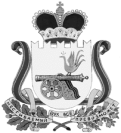 СОВЕТ ДЕПУТАТОВ ВЯЗЕМСКОГО ГОРОДСКОГО ПОСЕЛЕНИЯВЯЗЕМСКОГО РАЙОНА СМОЛЕНСКОЙ ОБЛАСТИРЕШЕНИЕот  16.04.2019  № 37В связи с присвоением городу Вязьма почетного звания «Вязьма - город воинской славы» в соответствии с Указом Президента Российской Федерации от 27.04.2009 № 461, на основании решения Совета депутатов Вяземского городского поселения Вяземского района Смоленской области от 19.02.2019 №21 «О памятной медали «Вязьма – город воинской славы» (в редакции решения Совета депутатов Вяземского городского поселения Вяземского района Смоленской области от 16.04.2019 № 36), руководствуясь Уставом Вяземского городского поселения Вяземского района Смоленской области, Совет депутатов Вяземского городского поселения Вяземского района Смоленской областиРЕШИЛ: 1. Утвердить Положение о награждении памятной медалью «Вязьма - город воинской славы».2. Контроль за исполнением настоящего решения возложить на постоянную комиссию по вопросам законности, правопорядка, депутатской этики, социальным вопросам Совета депутатов Вяземского городского поселения Вяземского района Смоленской области.3. Настоящее решение вступает в силу со дня его принятия.4. Опубликовать настоящее решение в газете «Мой город – Вязьма» и электронном периодическом издании «Мой город – Вязьма.ru» (MGORV.RU).Глава муниципального образованияВяземского городского поселенияВяземского района Смоленской области			                    	А.А. ГригорьевПриложение к решению Совета депутатов Вяземского городского поселения Вяземского района Смоленской области от 16.04.2019 № 37ПОЛОЖЕНИЕо награждении памятной медалью «Вязьма - город воинской славы»1. Общие положения.1.1. Награждение памятной медалью «Вязьма - город воинской славы» является выражением признательности, благодарности, уважения гражданину, активно участвующему в общественной и культурной жизни Вяземского городского поселения, внесшему личный вклад в социально-экономическое развитие Вяземского городского поселения Вяземского района Смоленской области, военно-патриотическое воспитание молодежи, ветеранам Великой Отечественной войны, ветеранам боевых действий, ветеранам военной службы, ветеранам государственной службы, ветеранам труда.Описание и эскиз памятной медали «Вязьма - город воинской славы» приводится в решении Совета депутатов Вяземского городского поселения Вяземского района Смоленской области от 19.02.2019 №21(в редакции решения Совета депутатов Вяземского городского поселения Вяземского района Смоленской области от 16.04.2019 № 36).2. Условия и порядок награждения памятной медалью.2.1. Решение о награждении памятной медалью «Вязьма - город воинской славы» принимается Советом депутатов Вяземского городского поселения Вяземского района Смоленской области в канун Дня города Вязьмы, ко Дню освобождения города Вязьмы, Дню присвоения городу Вязьме почетного звания РФ «Город воинской славы».2.2. Субъектами выдвижения кандидатур на награждение памятной медалью «Вязьма - город воинской славы» являются Глава муниципального образования «Вяземский район» Смоленской области, Глава муниципального образования Вяземского городского поселения Вяземский район Смоленской области, председатель Вяземского районного Совета депутатов, постоянные комиссии Совета депутатов, руководители предприятий, организаций, учреждений, независимо от форм собственности, общественные объединения, политические партии.2.3. Для награждения памятной медалью «Вязьма - город воинской славы» субъект выдвижения представляет на имя Главы муниципального образования Вяземского городского поселения Вяземского района Смоленской области, следующие документы:а) ходатайство о награждении памятной медалью «Вязьма - город воинской славы» (приложение 1 к настоящему Положению);б) характеристику производственной, научной, общественной, иной деятельности лица, представляемого к награде;в) биографическую справку.2.4. Общественные объединения, политические партии  могут  выступать субъектами  выдвижения  кандидатур  на  награждение  памятной  медалью  «Вязьма - город воинской славы» в случае, если это предусмотрено их Уставом. К ходатайству общественного объединения или политической партии прилагается выписка из протокола конференции, собрания общественного объединения, политической партии.2.5. Лицу, которое награждается памятной медалью «Вязьма - город воинской славы», вручается удостоверение к памятной медали, подписанное Главой муниципального образования Вяземского городского поселения Вяземского района Смоленской области. Описание и образец удостоверения приводится в решении Совета депутатов Вяземского городского поселения Вяземского района Смоленской области от 19.02.2019 №21(в редакции решения Совета депутатов Вяземского городского поселения Вяземского района Смоленской области от 16.04.2019 № 36).2.6. Памятная медаль «Вязьма - город воинской славы» и удостоверение к ней вручается Главой муниципального образования «Вяземский район» Смоленской области, Главой муниципального образования Вяземского городского поселения Вяземского района Смоленской области или по его поручению депутатами городского поселения в торжественной обстановке.2.7. Решение о награждении памятной медалью «Вязьма - город воинской славы» оформляется решением Совета депутатов Вяземского городского поселения Вяземского района Смоленской области.2.8. Памятная медаль «Вязьма - город воинской славы» вручается лично лицу, которое награждено памятной медалью.2.9. В исключительных случаях при наличии уважительных причин, в результате которых невозможно личное присутствие, памятная медаль «Вязьма - город воинской славы» вручается близким родственникам (представителям) лица, награжденного памятной медалью.2.10. Фамилии, имена и отчества лиц, удостоенных награждения, заносятся в книгу награжденных памятной медалью «Вязьма-город воинской славы». В книге указывается регистрационный номер и дата решения Совета депутатов Вяземского городского поселения Вяземского района Смоленской области о награждении памятной медалью «Вязьма - город воинской славы», дата вручения памятной медали.2.11. Ведение книги награжденных памятной медалью «Вязьма - город воинской славы», подготовка проекта решения Совета депутатов Вяземского городского поселения Вяземского района Смоленской области о награждении памятной медалью «Вязьма-город воинской славы», а так же проведение организационно-технических мероприятий по подготовке вручения памятной медали осуществляется Советом депутатов Вяземского городского поселения Вяземского района Смоленской области.2.12. В случае утери памятной медали «Вязьма - город воинской славы» (или) удостоверения к ней выдается дубликат памятной медали (или) удостоверения к ней.2.13. Повторное награждение памятной медалью «Вязьма - город воинской славы» одного и того же лица не допускается.2.14. Изготовление памятной медали «Вязьма - город воинской славы» и удостоверения к ней производится по заказу Администрации муниципального образования «Вяземский район» Смоленской области в соответствии с описанием и эскизом памятной медали, описанием и образцом удостоверения к памятной медали.Памятные медали «Вязьма - город воинской славы» и бланки удостоверений к ним хранятся в Совете депутатов Вяземского городского поселения Вяземского района Смоленской области.2.15. Расходы по изготовлению памятных медалей «Вязьма - город воинской славы» осуществляются за счет средств бюджета Вяземского городского поселения Вяземского района Смоленской области.Приложение 1 к Положению о награждении памятной медалью «Вязьма - город воинской славы» Главе муниципального образования Вяземского городского поселения Вяземского района Смоленской области________________________________Ходатайствоо награждении памятной медалью «Вязьма - город воинской славы»1.Фамилия, имя, отчество ___________________________________________ _______________________________________________________________________2. Должность, место работы _______________________________________________________________________________________________________________________________________________________________________________________________________________________(точное наименование структурного подразделения)3. Дата рождения _______________________________________________ (месяц, число, год)4. Место рождения ________________________________________________________________________________________________________________________________________________(республика, край, область, округ, город, район, поселок, село, деревня)5. Образование ________________________________________________________________________________________________________________________________________________(специальность по образованию, наименование учебного заведения, год окончания)6. Какими государственными наградами, ведомственными знаками отличия в труде награжден(а) и даты награждений _______________________________________________________________________________________________________________________________________________________________________________________________________________________7.Виды поощрений _______________________________________________________________________________________________________________________________________________________________________________________________________________________8. Домашний адрес ________________________________________________________________________________________________________________________________________________________________________________________________________________________9. Характеристика с указанием конкретных заслуг представляемого к награждению_____________________________________________________________________________________________________________________________________________________________________________________________________________Руководитель _______________ (_______________)                          подпись                             (ФИО)Об утверждении Положения  о награждении памятной  медалью  «Вязьма - город воинской славы»